Work/Activity: Table Tennis Club Generic Risk Assessment 2019-20Work/Activity: Table Tennis Club Generic Risk Assessment 2019-20Work/Activity: Table Tennis Club Generic Risk Assessment 2019-20Work/Activity: Table Tennis Club Generic Risk Assessment 2019-20[Enter details of what activity you are risk assessing. Include locations, times, dates, numbers of people, duration and activity descriptions]This is a risk assessment of all considered hazards around the activities of Southampton University Table Tennis Club. We run weekly training sessions on Wednesday 18:00 to 20:00 then a recreational on Mondays 18:00 - 20:00 and on Tuesday evenings (time not yet specified) we will start a training session in the Jubilee sports hall with our 4 recently purchased tables. All of the other sessions are run in The Cube, with the training having around 20 people and the recreational and development sessions having 8-40 people. We occasionally run one-off sessions for tournaments or casual play. (All of the dates and times above are PROVISIONAL until the block booking allocations have come out)As a society, we attend BUCS league both home and away matches, and do an overnight trip to Nottingham for a tournament there. This year we have entered 3 Men’s teams and 2 Women’s teams so the number of people travelling each Wednesday for BUCS matches is a maximum of 16 people. There will be a similar number of people travelling to Nottingham for the BUCS Nationals tournament. UPDATES: The university has said that no new teams will be entered this year. I have interpreted this to assume that we will have 2 men’s and 2 women’s teams as per last year. No league matches will take place in the first term. BUCS nationals has been provisionally cancelled – it could be scheduled later in the year, I’m sure Nottingham are appealing the decision like crazy as they earn hundreds of BUCS points from this single event – hence my reasoning for still including it here.The whole committee will get shown the risk assessment and the assessor Alex Lane will make sure they understand it.[Enter details of what activity you are risk assessing. Include locations, times, dates, numbers of people, duration and activity descriptions]This is a risk assessment of all considered hazards around the activities of Southampton University Table Tennis Club. We run weekly training sessions on Wednesday 18:00 to 20:00 then a recreational on Mondays 18:00 - 20:00 and on Tuesday evenings (time not yet specified) we will start a training session in the Jubilee sports hall with our 4 recently purchased tables. All of the other sessions are run in The Cube, with the training having around 20 people and the recreational and development sessions having 8-40 people. We occasionally run one-off sessions for tournaments or casual play. (All of the dates and times above are PROVISIONAL until the block booking allocations have come out)As a society, we attend BUCS league both home and away matches, and do an overnight trip to Nottingham for a tournament there. This year we have entered 3 Men’s teams and 2 Women’s teams so the number of people travelling each Wednesday for BUCS matches is a maximum of 16 people. There will be a similar number of people travelling to Nottingham for the BUCS Nationals tournament. UPDATES: The university has said that no new teams will be entered this year. I have interpreted this to assume that we will have 2 men’s and 2 women’s teams as per last year. No league matches will take place in the first term. BUCS nationals has been provisionally cancelled – it could be scheduled later in the year, I’m sure Nottingham are appealing the decision like crazy as they earn hundreds of BUCS points from this single event – hence my reasoning for still including it here.The whole committee will get shown the risk assessment and the assessor Alex Lane will make sure they understand it.[Enter details of what activity you are risk assessing. Include locations, times, dates, numbers of people, duration and activity descriptions]This is a risk assessment of all considered hazards around the activities of Southampton University Table Tennis Club. We run weekly training sessions on Wednesday 18:00 to 20:00 then a recreational on Mondays 18:00 - 20:00 and on Tuesday evenings (time not yet specified) we will start a training session in the Jubilee sports hall with our 4 recently purchased tables. All of the other sessions are run in The Cube, with the training having around 20 people and the recreational and development sessions having 8-40 people. We occasionally run one-off sessions for tournaments or casual play. (All of the dates and times above are PROVISIONAL until the block booking allocations have come out)As a society, we attend BUCS league both home and away matches, and do an overnight trip to Nottingham for a tournament there. This year we have entered 3 Men’s teams and 2 Women’s teams so the number of people travelling each Wednesday for BUCS matches is a maximum of 16 people. There will be a similar number of people travelling to Nottingham for the BUCS Nationals tournament. UPDATES: The university has said that no new teams will be entered this year. I have interpreted this to assume that we will have 2 men’s and 2 women’s teams as per last year. No league matches will take place in the first term. BUCS nationals has been provisionally cancelled – it could be scheduled later in the year, I’m sure Nottingham are appealing the decision like crazy as they earn hundreds of BUCS points from this single event – hence my reasoning for still including it here.The whole committee will get shown the risk assessment and the assessor Alex Lane will make sure they understand it.[Enter details of what activity you are risk assessing. Include locations, times, dates, numbers of people, duration and activity descriptions]This is a risk assessment of all considered hazards around the activities of Southampton University Table Tennis Club. We run weekly training sessions on Wednesday 18:00 to 20:00 then a recreational on Mondays 18:00 - 20:00 and on Tuesday evenings (time not yet specified) we will start a training session in the Jubilee sports hall with our 4 recently purchased tables. All of the other sessions are run in The Cube, with the training having around 20 people and the recreational and development sessions having 8-40 people. We occasionally run one-off sessions for tournaments or casual play. (All of the dates and times above are PROVISIONAL until the block booking allocations have come out)As a society, we attend BUCS league both home and away matches, and do an overnight trip to Nottingham for a tournament there. This year we have entered 3 Men’s teams and 2 Women’s teams so the number of people travelling each Wednesday for BUCS matches is a maximum of 16 people. There will be a similar number of people travelling to Nottingham for the BUCS Nationals tournament. UPDATES: The university has said that no new teams will be entered this year. I have interpreted this to assume that we will have 2 men’s and 2 women’s teams as per last year. No league matches will take place in the first term. BUCS nationals has been provisionally cancelled – it could be scheduled later in the year, I’m sure Nottingham are appealing the decision like crazy as they earn hundreds of BUCS points from this single event – hence my reasoning for still including it here.The whole committee will get shown the risk assessment and the assessor Alex Lane will make sure they understand it.Group: University of Southampton Table Tennis ClubAssessor(s): Alex LaneAssessor(s): Alex LaneContact: al7g17@soton.ac.ukGuidance/standards/Reference documents  Competence requirementsCompetence requirementsCompetence requirements[Please enter any H&S guidance referred to when write this Risk assessment. This could be codes of practice from your NGB or industry body, group policies, instructions, manufacturer’s guidance, advice from HSE, useful websites or copies of qualifications and certificates.][e.g]http://www.hse.gov.uk/Risk/faq.htmhttps://tabletennisengland.co.uk/wp-content/uploads/2020/07/Risk-Assessment-Template-V6-07-08-2020.docBelow find an outline of TTE’s return to play plan.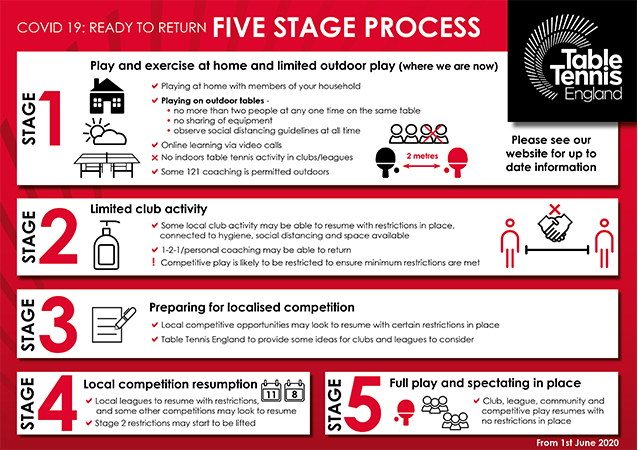 Role: [who has what H&S responsibilities for each task e.g. event stewards]Skills, experience or qualifications [what training/experience has this person had to undertake their H&S responsibilities]Skills, experience or qualifications [what training/experience has this person had to undertake their H&S responsibilities][Please enter any H&S guidance referred to when write this Risk assessment. This could be codes of practice from your NGB or industry body, group policies, instructions, manufacturer’s guidance, advice from HSE, useful websites or copies of qualifications and certificates.][e.g]http://www.hse.gov.uk/Risk/faq.htmhttps://tabletennisengland.co.uk/wp-content/uploads/2020/07/Risk-Assessment-Template-V6-07-08-2020.docBelow find an outline of TTE’s return to play plan.All Committee Members – Ensure safe operation of society eventsN/AEach has experience in safely setting up the table tennis tables and have been responsible members of a table tennis club for at least a year. N/AEach has experience in safely setting up the table tennis tables and have been responsible members of a table tennis club for at least a year. N/ARisk assessments linkedAll Committee Members – Ensure safe operation of society eventsN/AEach has experience in safely setting up the table tennis tables and have been responsible members of a table tennis club for at least a year. N/AEach has experience in safely setting up the table tennis tables and have been responsible members of a table tennis club for at least a year. N/A[Identify areas of your activity which will fall under a different risk assessment. For example, fire risk assessments when using a building will have been covered by the premises operator.] SUSU Premises Risk AssessmentsAway-university Premises Assessments.All Committee Members – Ensure safe operation of society eventsN/AEach has experience in safely setting up the table tennis tables and have been responsible members of a table tennis club for at least a year. N/AEach has experience in safely setting up the table tennis tables and have been responsible members of a table tennis club for at least a year. N/ATaskHazardsWho might be harmed and howCurrent control measuresCurrent risk (Likelihood x Impact)/9Additional control measuresAction by whom?Residual risk/9Check SA/DMEmergency ProceduresFire/flood etcMembers of clubs/Players of other teams/supporters/match officials/staffPhysical injury/Distress/ill health - A major hazard like a fire can cause physical injury, mass panic and deaths. Similarly flooding can cause physical injury/panic and can carry disease.First aid at facilities available in the building being used for practice.1 x 3 = 3Ensure that a designated member of the club knows the emergency procedures of the Students’ Union Building.  Committee members1 x 3 = 3Sporting Activities - EnvironmentUneven/slippery surfaces- this could be due to poor ground maintenance.Members of clubs/Players of other teams/supporters/match officials/staffPhysical injury - due to falls/trips on uneven or slippery groundFirst aid at facilities available in the building being used for practice.2 x 2 = 4Maintenance checks. A member of the club carries out a visual inspection of the area and report any issues to the Students’ Union. Committee request players to wear suitable footwear when playing table tennis. Check the area for spillages and items
that may be tripped over. Areas to be kept clear of excess equipment. The floor will need cleaning on a regular basis in order for it not to build dust and become slippery.Committee members1 x 2 = 2Sporting Activities - Environment Poor playing techniqueMembers of clubs/Players of other teams/match officials/Physical injury or distress - people with limited capabilities can cause injury due to poor technique which can distress other membersFirst aid at facilities available in the building being used for practice.1 x 1 = 1Ensure that committee members are present to help improve the technique of members. Members may also be paired up with suitable individuals for training.Committee members1 x 1 = 1Sporting Activities - People/ObjectsCollision or contactMembers of clubs/Players of other teams/supporters/match officials/staffPhysical injury - Collision/contact with other people/objects can cause physical injury if not wearing the correct kit or using the correct technique. Could injure spectators if they are not suitably far away/aware of the activity First aid at facilities available in the building being used for practice.2 x 1 = 2Ensure that committee members are present to help improve the technique of members. Members may also be paired up with suitable individuals for training. Make sure that the activity is clearly marked out and not in the way of spectators. Ensure that correct kit is worn and correct equipment is used.In event of injury, committee should be aware of nearest first aid staff and facilities. Committee members1 x 1 = 1Sporting Activities - EquipmentEquipmentPhysical Injury - Equipment can cause physical injury is not set-up/worn/used correctly. e.g. a table falling on a personFirst aid at facilities available in the building being used for practice.1 x 2 = 2Committee should check whether tables are setup safely and equipment is being used correctly.Committee members1 x 2 = 2Manual HandlingLifting/pushing/pulling/gripping/twistingCommittee members of club/players of clubPhysical injury - incorrect technique handling/moving table tennis tables with awkward movements such as twisting can result in physical injury First aid at facilities available in the building being used for practice.1 x 1 = 1Ensure sufficient training in manual handling has been given to all individuals expected to move the table tennis tables. Multiple people moving the tables would also reduce the chances of any injuries. Only move tables you are going to use, to avoid unnecessary contact (COVID-19).Committee members1 x 1 = 1Travelling to Away GamesMembers getting lost Players attending away games may get lost finding their way to away gamesEnsuring the players know exactly where and when their matches are.1 x 1 = 1Ensure they have a phone number from a committee member who knows where they are going. Also ensure there is an experienced player with the team.Committee members1 x 1 = 1Travelling to Away GamesAccidents in transit (e.g. Road accidents)When driving road accidents may occur, which can cause very serious injury to players. As well as other travel related incidents.UK laws/restrictions/ tests on driving.1x3=3License/insurance/fit state to drive of driver checked before commencement of travel if driving. Committee Members/Team members1x3=3Sporting Activities - PeopleNovices/beginners at sessionsCommittee members of club/players of clubInjuries due to poor technique and erratic footwork First aid at facilities available in the building being used for practice.1 x 1 = 1Sessions/drills run at the right level for participants by coaches and having an acceptable ratio of experienced players to
novices.Committee members1 x 1 = 1OvercrowdingInjury due to overcrowding (e.g. trips), or difficulty escaping in an emergencyCommittee members of club/players of clubFirst aid at facilities available in the building being used for practice.2 x 1 = 2Limit the number of players to a max capacity suitable for the room. Take turns when at high capacity. Maximum capacity will also be reduced because of the risk of COVID-19.Committee Members1 x 1 = 1Sporting Activities - PeopleSprains and strains/non-impact injuriesCommittee members of club/players of clubFirst aid at facilities available in the building being used for practice.1 x 2 = 2Warm up and cool downs.
Committee members present to check for injured members. Check if participants have existing injuries.Committee Members1 x 1 = 1Sporting Activities – Kit & EquipmentUnsuitable sportswearParticipant wearing and any other participant wearing inappropriate sportswear such as sharp jewelry, immobile clothing and high heelsCould result in broken/dislocated
bones/joints primarily of the fingers and broken/torn skin or trips.
First aid at facilities available in the building being used for practice.1 x 2 = 2Ask members to wear appropriate sportswear. Remind all players that the Jubilee changing rooms are currently closed.Committee Members1 x 1 = 1 Sporting Activities – People Dehydration/ExhaustionParticipants may become dehydrated or exhausted due to physical exertion.First aid available at facilities, also water is easily accessible with a dispenser under 20ft from the venue. 1x1=1Committee members can point this out water and intervene if participants seem to be acting as if exhausted/dehydrated and suggest they take a break/take on some water.Committee Members 1x1=1 Sporting Activities – PeoplePrevious Medical Conditions.Participants may have previous medical conditions which may impact their safety/ability to participate in the session. First aid available at facilities 1x2=2Ask members on joining the club if there are any pre-existing conditions that we should be aware of, and any actions that we can take now or should take in the future if it becomes an issue. Particularly important with relation to COVID-19. Committee Members1x1=11 way system in narrow corridors COVID-19Participants may not be familiar with one way system, unintentionally risking facilitating the spread of Covid-19.Signage is clear indicating this system. Vast majority of people are aware of reasons this is required.3x1=3We will recap this in our first few sessions as well as on our promotional material. Focus on international membership (language barriers). We will remind members to wear a mask while in transit.All members are responsible 1x1=1Social distancing COVID-19 Participants are either unaware or don’t abide by the social distancing rules.Coronavirus infection within the group.University signage reminding students to physically distance.3x1=3 Set up tables, with barriers, in a way that enables social distancing. For this we will follow the latest TTE (Table Tennis England) guidance – currently at stage 2/5 of the “return to play” plan.Committee members2x1=2Keeping venues clean for next usersCOVID-19 Transmission of COVID-19 from us to the next users.We will follow the new guidance to finish our session 15 before the end, to allow time for cleaning. 1x2=2Members will be encouraged to not touch or sit on surfaces unnecessarily. Spectators will not be allowed to reduce this risk.Committee members1x1=1General health measuresCOVID-19 The spreading of coronavirus to others at training sessions.The common sense of our members.2x2=4Keep a detailed register of members.Encourage all players to wash their hands before and after each session.No spectators.Encourage all members to sign up for track and trace.Players must report symptoms/confirmed case to the club as soon as they become apparent.All members are responsible 1x1=1Responding to a case of COVID-19 within the club community COVID-19 A larger outbreak within the club could take place is action is not immediately taken.Current university protocol 2x3=6Ensure regular education of club members about the COVID protocols. Eg. Newsletters, emails, website, briefing on arrival. Establish a Communication Plan outlining who the Club needs to advise if there is a suspected or positive case of coronavirus and who is responsible for doing that.Take appropriate measures following a case (isolation etc).Follow TTE guidance for how to return safely following a confirmed case.Players will report any symptoms/ confirmed  cases ASAP to our health and safety officer. 1x2=2Reviewed By:Reviewed By:Reviewed By:Reviewed By:Reviewed By:Comments:Comments:Responsible person: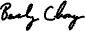 Responsible person:Date: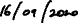 Date:Date: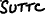 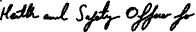 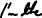 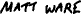 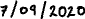 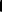 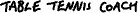 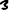 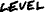 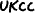 SUSU H&S manager (where applicable):SUSU H&S manager (where applicable):Date:Date:Date:LikelihoodLikelihoodLikelihoodLikelihoodLikelihoodLikelihoodImpact33699Impact22466Impact11233LikelihoodLikelihoodLevelDescriptionHigh (3)Will probably occur in most circumstancesMedium (2)Might occur at some timeLow (1)May occur only in exceptional circumstancesImpactImpactLevelDescriptionHigh (3) Major Injury or Death; Loss of limb or life-threatening conditions. In hospital for more than 3 days, and/or subject to extensive prolonged course of medical treatment and support. Medium (2)Serious injury causing hospitalisation, less than 3 days. Rehabilitation could last for several months.Low  (1)Minor/superficial injuries. Local first aid treatment or absence from work for less than 3 days.